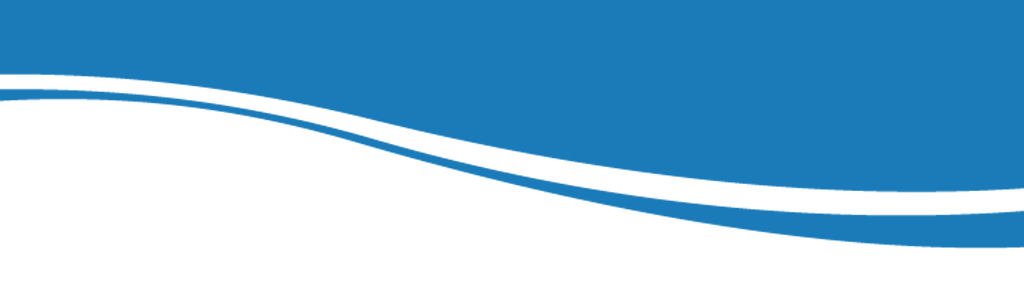 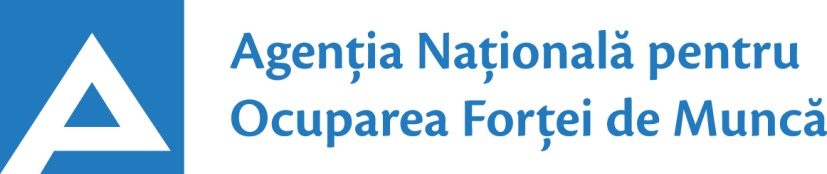                13.07.202024.01.2017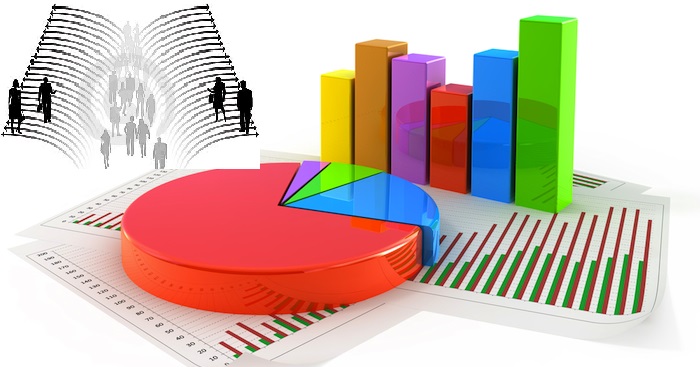 Observatorul pieței munciiConform bazei de date a Agenţiei  Naţionale pentru Ocuparea Forţei de Muncă la data de 13.07.2020 erau în evidenţă 8491 locuri de muncă vacante, care pot fi accesate atât de femei, cât și de bărbați.  În aspect teritorial, numărul locurilor de muncă vacante, disponibile în fiecare subdiviziune teritorială de ocupare, constituie: Pentru persoanele cu nivel de instruire superior şi mediu de specialitate sunt disponibile2032  locuri de muncă vacante, constituind cca 24% din numărul total de locuri vacante. Ținând cont de HG nr. 672 din 17.12.2019 pentru locurile vacante în autorități publice (specialist (inclusiv superior, principal) este stabilit moratoriu temporar.Pentru persoanele cu nivel de instruire secundar profesional și pentru muncitorii necalificați, Agenţia Naţională pentru Ocuparea Forţei de Muncă oferă 6459 locuri de muncă, ce constituie 76% din numărul total de locuri de muncă vacante:Sunt oferite următoarele locuri de muncă pentru muncitori necalificaţi:Persoanele aflate în căutarea unui loc de muncă, se pot adresa la subdiviziunile teritoriale pentru ocuparea forţei de muncă sau pot accesa Portalul pieţei muncii: www.angajat.md, unde sunt postate locurile vacante oferite în fiecare raion, pe profesii.        Prezentul buletin este elaborat în concordanță cu „Clasificatorul ocupaţiilor din        Republica Moldova (CORM 006-14)”,aprobat prin ordinul Ministerului Muncii,        Protecției Sociale și Familiei nr.22 din 03.03.2014.STOLocuri vacanteSTOLocuri vacanteChişinău2427Râşcani124Bălți 1090Basarabeasca102Ungheni454Căuşeni100Orhei378Sângerei85Floreşti371Soroca82Nisporeni318Rezina72Cahul267Criuleni65Călăraşi248Glodeni60Anenii Noi244Leova52Cantemir232Briceni51Cimişlia211Făleşti51Ialoveni195Drochia48	UTA Găgăuzia192Ocniţa41Teleneşti172Edineț45Hânceşti169Dubăsari40Străşeni167Taraclia40Ştefan Vodă161Donduşeni35Şoldăneşti140OcupațiiLocuri vacanteTotalDin care:Inspector, ofițer444inspector de poliție – 138inspector (alte domenii) – 72ofiţer de sector – 56polițist – 55ofițer urmărire penală – 39ofițer de investigații – 29polițist de frontieră – 25inspector pregătire tehnico-militară – 20ofițer conformitate – 10Specialist în domeniul sănătății424asistent medical (inclusiv de familie) – 212medic specialist – 121medic medicină generală – 34medic medicină de familie – 14felcer/felcer laborant – 14farmacist – 10laborant-farmacist – 8brancardier - 5maseur - 3kinetoterapeut - 3Specialist în învățământ236profesor învăţământ primar/gimnazial – 109profesor învăţământ liceal/postliceal – 58educator învăţământul preşcolar/primar -21instructor/maistru-instructor – 20profesor universitar - 11psiholog – 10antrenor – 4traducător – 3Inginer, tehnician  169inginer  (alte domenii) – 49tehnician (alte domenii) – 36inginer programator – 14electromecanic – 12inginer proiectant - 12inginer-tehnolog/tehnolog  – 10inginer electronist – 10tehnician aviație la exploatarea navelor – 7diriginte de șantier – 5inginer cadastral – 5inginer electrician - 5inginer-mecanic – 4Specialist în activitatea financiară, economică sau comercială117contabil/contabil-șef - 87economist – 15specialist bancar – 6broker – 5auditor intern – 4Specialist (inclusiv superior, principal)84Manager/marketing71manager  (alte ramuri) – 36manager (în activitatea comercială) – 31manager (marketing și vânzare) – 4Șef secție/sector/serviciu/grup/etc.(diverse domenii)66Asistență socială44asistent social /inclusiv comunitar– 34asistent parental profesionist – 11Programator/Programator software (administrator bază de date)27Maistru (diverse domenii) 22Secretar(diverse domenii)20Pilot aeronave13Electrician secție/sector13Director (alte domenii)12Jurisconsult/grefier12Laborant  (alte domenii)11Mecanic(diverse domenii)10Consultant(diverse ramuri)8Tehnolog7Administrator(diverse ramuri)7Specialist securitatea și sănătatea în muncă7Actor6Agronom6Specialist resurse umane5Asistent judiciar4Electronist4Specialist relații publice3Alte ocupații180Lucrători în industria textilă și confecții1997cusător (industria ușoară/confecțiilor) – 1842confecționer - 59încheietor tricotaje - 52croitor – 30țesător/țesător covoare – 9asamblor/cusător  articole de marochinărie – 5Transport şi telecomunicaţii891conducător auto (șofer) – 258taxator/conductor – 204conducător troleibuz - 150muncitor rutier/feroviar – 77montator cale ferată – 65lăcătuș auto – 40revizor bilete - 30mecanic auto/ajutor de mecanic – 25strungar  – 12asamblor –  11conducător încărcător – 6instructor conducere auto – 5acumulatorist  - 5vulcanizator - 3Lucrători în domeniul serviciilor personale491asistent personal – 350gardian public – 35frizer - 31inspector inferior patrulare – 24poştaş  – 20dispecer – 16agent pază în incinte – 6dădacă - 5manichiuristă – 4Operatori, aparatişti, maşinişti la instalaţii și mașini 489operator în sectorul de producție – 119operator de interviu – 55operator la telecomunicații – 48operator la bandă rulantă – 45mașinist (alte domenii)  - 40operator  (alte domenii) – 36operator introd., validare si prelucrare date – 26operator la calculatoare electronice – 21operator  vânzări  prin telefon – 19mașinist la excavatorul cu o singură cupă – 11operator comercial - 11operator ghișeu bancă – 11operator în sala de cazane – 9mașinist la autogreder – 8mecanizator - 8operator la panoul de comandă – 8operator la mașini-unelte cu comandă numerică- 6operator la instalații tehnologice - 5mașinist la buldozere – 3Lucrători calificați în întreprinderi industriale419sudor/electrogazosudor – 94electromontor/lăcătuș electromontor - 52lăcătuș-montator – 37lăcătuș-reparator – 24control or (alte domenii) – 23rihtuitor fețe de încălțăminte – 23lăcătuş mecanic - 16lăcătuș la repararea materialului rulant – 16extractor –puitor  - 13electromecanic – 12lăcătuş revizie şi reparaţie a locomotivelor - 11reparator utilaj tehnologic - 11preparator înghețată - 9electrician/lăcătuș electrician – 8lăcătuș la lucrările de asamblare mecanică – 8lăcătuș controlor - 8filator – 8completatori mărfuri - 6șlefuitor de lemn – 6controlor calitate – 5bobinator  bobine  -  5electromecanic ascensoare - 4lăcătuș la exploatarea și repararea utilajelor – 4lăcătuș la asamblarea construcțiilor metalice – 4 asamblor / decorator jucării– 3liftier – 3lăcătuș la rețelele de apeduct și canalizare – 3ștanțator – 3Lucrători în domeniul vânzărilor246vânzător produse alimentare/nealimentare – 136controlor-casier/casier – 66agent de comerț/de vânzări – 38magaziner – 6Hoteluri şi restaurante141bucătar/bucătar - șef – 54brutar  – 37chelner (ospătar) – 27barman – 16cofetar – 7Lucrători în construcţii137betonist – 30pietrar-zidar – 28tâmplar – 25pavator – 24tencuitor – 17fierar-betonist – 4tinichigiu – 3zugrav – 3dulgher - 3Lucrători calificaţi în agricultură, silvicultură, acvacultură, piscicultură 129viticultor – 85tractorist – 36crescător de păsări /animale – 8Alte ocupații 170     MeseriaLocuri vacanteTotalMuncitor auxiliar501Muncitor necalificat în agricultură, silvicultură și grădinărit289Îngrijitor încăperi de producție și serviciu69Măturător59Hamal51Muncitor necalificat la asamblarea,montarea pieselor51Doborâtori arbori50Femeie de serviciu49Infirmieră  37Muncitor necalificat în construcții37Paznic 23Puitor-ambalator19Amenajator/îngrijitor/salubrizator  spații verzi17Bucătar auxiliar14Ambalator manual14Spălător veselă13Muncitor necalificat în industria confecțiilor12Încasator și cititor contoare de energie electrică8Spălător vehicule7Călcător7Muncitor necalificat la ambalarea produselor6Curățitor teritorii6Muncitor la amenajarea localităților6Cameristă4